BeszámolóAz NTP-SPEC-0090 „A speciális fejlesztést célzó programok támogatása” pályázati kategória keretén belül a „Színnel, lélekkel…” projekt során, Dajka Ágota vezetésével húsvéti múzeumpedagógiai foglalkozáson vehettek részt tehetségígéretes gyermekeink. A pályázatunk következő állomása a nyíregyházi Jósa András Múzeum Kállay Gyűjtemény-ben található kiállítás és bemutató megtekintése volt. A helyszínre a CSABABUSZ Kft. járművével utaztunk.Ez a látogatás lazító programként került beépítésre programsorozatunkban. A gyermekek húsvét témakörben interaktív játékos foglalkozásokon vehettek részt, mely során a digitális táblán játékos fejtörőket kellett megoldaniuk. A következő feladat alkalmával különböző digitális eszközök, pl: VR- szemüveg segítségével a régi kor ruházatát, viseletét nézhették meg gyermekeink.Ezen a napon az interaktív játékok hasznos ismeretanyag elsajátítása mellett, megcsodálhattuk „Tojásból lesz a csoda” Mészáros Józsefné tojásfestő gyűjteményéből nyílt kiállítást.Kelt: Kótaj, 2022. 04.13.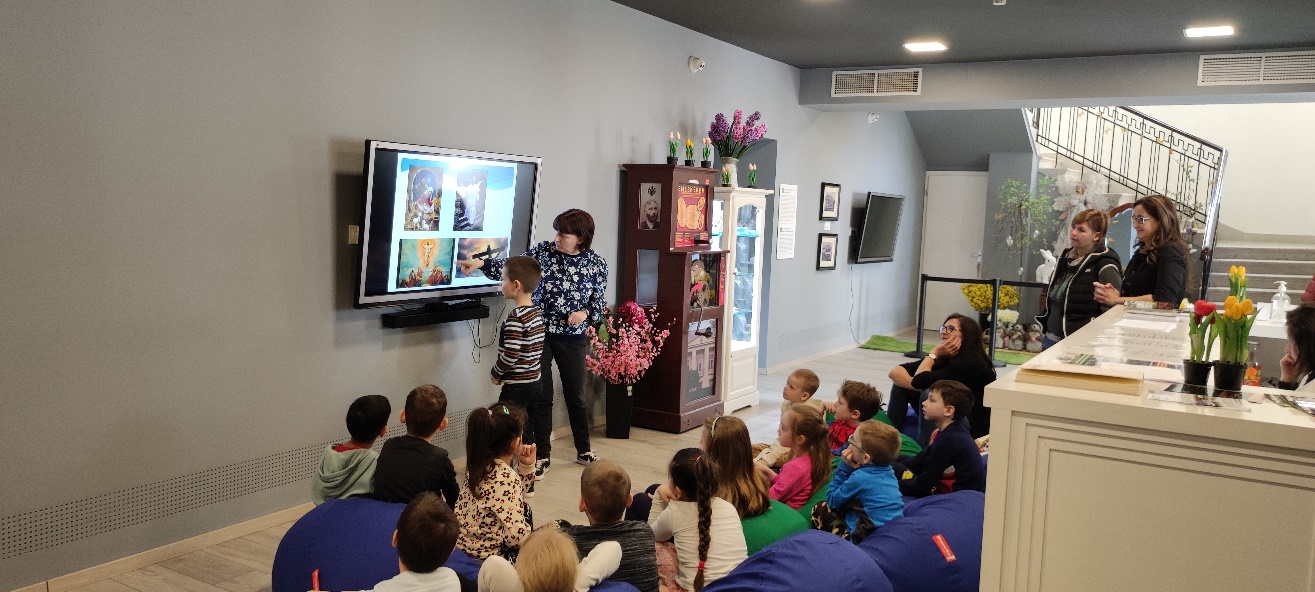 